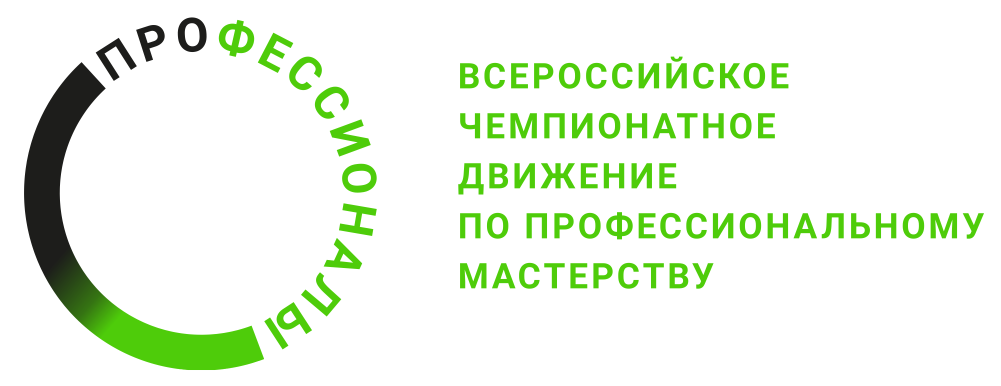 Инструкция по охране трудакомпетенция «Сантехника и отопление» Региональный этап чемпионата по профессиональному мастерству «Профессионалы» в 2024 г.2024 г.Содержание1. Область применения1.1 Настоящие правила разработаны на основе типовой инструкции по охране труда с учетом требований законодательных и иных нормативных правовых актов, содержащих государственные требования охраны труда, правил по охране труда и предназначена для участников регионального этапа Чемпионата по профессиональному мастерству «Профессионалы» в 2024 г. (далее Чемпионата).1.2 Выполнение требований настоящих правил обязательны для всех участников регионального этапа Чемпионата по профессиональному мастерству «Профессионалы» в 2024 г. компетенции «Сантехника и отопление». 2. Нормативные ссылки2.1 Правила разработаны на основании следующих документов и источников:2.1.1 Трудовой кодекс Российской Федерации от 30.12.2001 № 197-ФЗ.2.1.2. Федеральный закон "О специальной оценке условий труда" от 28.12.2013 N 426-ФЗ (последняя редакция). 28 декабря 2013 года N 426-ФЗ.2.1.3. Постановление Минтруда РФ от 17.12.2002 № 80 «Об утверждении Методических рекомендаций по разработке государственных нормативных требований охраны труда».3. Общие требования охраны труда3.1. К выполнению конкурсного задания по компетенции «Сантехника и отопление» допускаются участники Чемпионата, прошедшие вводный инструктаж по охране труда, инструктаж на рабочем месте, обучение и проверку знаний требований охраны труда, имеющие справку об обучении (или работе) в образовательной организации (или на производстве) по профессиям: 08.01.10 Мастер жилищно-коммунального хозяйства;08.01.14 Монтажник санитарно-технических вентиляционных систем и оборудования;08.01.26 Мастер по ремонту и обслуживанию инженерных систем жилищно-коммунального хозяйства;08.01.29 Мастер по ремонту и обслуживанию инженерных систем жилищно-коммунального хозяйства;по специальностям: 08.02.07 Монтаж и эксплуатация внутренних сантехнических устройств, кондиционирования воздуха и вентиляции;08.02.11 Управление эксплуатация и обслуживание многоквартирного дома;08.02.13 Монтаж и эксплуатация внутренних сантехнических устройств кондиционирования воздуха и вентиляции;08.02.14 Эксплуатация и обслуживание многоквартирного домас присвоением квалификации (сочетания квалификаций) квалифицированного рабочего, служащего:Слесарь-сантехник; Монтажник санитарно-технических систем и оборудования;Мастер инженерных систем жилищно-коммунального хозяйства. ознакомленные с инструкцией по охране труда, не имеющие противопоказаний к выполнению заданий по состоянию здоровья и имеющие необходимые навыки по эксплуатации инструмента, приспособлений и оборудования.3.2. Участник Чемпионата обязан:3.2.1. Выполнять только ту работу, которая определена его ролью на Чемпионате.3.2.2. Правильно применять средства индивидуальной и коллективной защиты.3.3.3. Соблюдать требования охраны труда.3.3.4. Немедленно извещать экспертов о любой ситуации, угрожающей жизни и здоровью участников Чемпионата, о каждом несчастном случае, происшедшем на Чемпионате, или об ухудшении состояния своего здоровья, в том числе о проявлении признаков острого профессионального заболевания (отравления).3.3.5. Применять безопасные методы и приёмы выполнения работ и оказания первой помощи, инструктаж по охране труда.3.3. При выполнении работ на участника Чемпионата возможны воздействия следующих опасных и вредных производственных факторов:- поражение электрическим током;- повышенная загазованность воздуха рабочей зоны, наличие в воздухе рабочей зоны вредных аэрозолей;- повышенная или пониженная температура воздуха рабочей зоны;- повышенная температура обрабатываемого материала, изделий, наружной поверхности оборудования и внутренней поверхности замкнутых пространств, расплавленный металл;- ультрафиолетовое и инфракрасное излучение;- повышенная яркость света при осуществлении процесса сварки;- повышенные уровни шума и вибрации на рабочих местах;- физические и нервно-психические перегрузки;- падающие предметы (элементы оборудования) и инструмент.3.4. Все участники Чемпионата (эксперты и конкурсанты) должны находиться на площадке в спецодежде, спецобуви и применять средства индивидуальной защиты:3.5. Участникам Чемпионата необходимо знать и соблюдать требования по охране труда, пожарной безопасности, производственной санитарии.3.6. Конкурсные работы должны проводиться в соответствии с технической документацией задания Чемпионата.3.7. Участники обязаны соблюдать действующие на Чемпионате правила внутреннего распорядка и графики работы, которыми предусматриваются: время начала и окончания работы, перерывы для отдыха и питания и другие вопросы использования времени Чемпионата. 3.8. В случаях травмирования или недомогания, необходимо прекратить работу, известить об этом экспертов и обратиться в медицинское учреждение.3.9. Лица, не соблюдающие настоящие Правила, привлекаются к ответственности согласно действующему законодательству.3.10. Несоблюдение участником норм и правил охраны труда ведет к потере баллов. Постоянное нарушение норм безопасности может привести к временному или полному отстранению от участия в Чемпионате.4. Требования охраны труда перед началом работы4.1. Перед началом выполнения работ конкурсант обязан:4.1.1. В  подготовительный день перед соревнованием, все участники должны ознакомиться с инструкцией по технике безопасности, с планами эвакуации при возникновении пожара, местами расположения санитарно-бытовых помещений, медицинскими кабинетами, питьевой воды, подготовить рабочее место в соответствии с Конкурсным заданием компетенции.4.1.2. Проверить специальную одежду, обувь и необходимые для выполнения работы средства индивидуальной защиты (СИЗ). При обнаружении неисправности или повреждения СИЗ (пользоваться ими запрещено) заменить на исправные.4.1.3. Одеть спец. одежду, обувь и необходимые средства защиты для выполнения подготовки рабочих мест, инструмента и оборудования.4.1.4. По окончании ознакомительного периода, участники подтверждают свое ознакомление со всеми процессами, подписав лист прохождения инструктажа по работе на оборудовании по форме, определенной Оргкомитетом. 4.2. Подготовить рабочее место:Проверить комплектность и исправность средств индивидуальной защиты.Осмотреть место предстоящих работ, убрать посторонние предметы.Инструмент и детали расположить так, чтобы избежать лишних движений и обеспечить безопасность работы.  Убедиться в достаточной освещенности рабочего места.Получить задание, проверить личный инструмент конкурсанта.4.3. Подготовить инструмент и оборудование, разрешенное к самостоятельной работе (Таблица 1):Таблица 1Правила подготовки ручного инструментаИнструмент и оборудование, не разрешенное к самостоятельному использованию, к выполнению конкурсных заданий подготавливает уполномоченный Эксперт, участники могут принимать посильное участие в подготовке под непосредственным руководством и в присутствии Эксперта.Таблица 2Требования безопасности и правила эксплуатации при работе ручным инструментомТаблица 3  Требования безопасности при работе оборудованием и приспособлениямиПривести в порядок рабочую специальную одежду и обувь: застегнуть обшлага рукавов, заправить одежду и застегнуть ее на все пуговицы, надеть головной убор, подготовить рукавицы (перчатки) и защитные очки.4.1.5. Ежедневно, перед началом выполнения конкурсного задания, в процессе подготовки рабочего места:- осмотреть и привести в порядок рабочее место, средства индивидуальной защиты;- убедиться в достаточности освещенности;- проверить (визуально) правильность подключения инструмента и оборудования в электросеть;- проверить правильность установки стола, стула, положения оборудования и инструмента, при необходимости, обратиться к эксперту для устранения неисправностей в целях исключения неудобных поз и длительных напряжений тела.4.1.6. Подготовить необходимые для работы материалы, приспособления, и разложить их на свои места, убрать с рабочего стола все лишнее.4.2. Конкурсанты не должны приступать к работе при следующих нарушениях требований безопасности: Участник не расписался в протоколе по ОТ и ТБ.СИЗ участника не соответствует требованиям выполняемых работ чемпионата.Площадка не соответствует требованиям ОТ и ТБ предъявляемой компетенцией и орг комитетом для данного этапа чемпионата.4.3. Конкурсанту запрещается приступать к выполнению конкурсного задания при обнаружении неисправности инструмента или оборудования. О замеченных недостатках и неисправностях нужно немедленно сообщить техническому эксперту и до устранения неполадок к конкурсному заданию не приступать.5. Требования охраны труда во время выполнения работ5.1. При выполнении конкурсных заданий конкурсанту необходимо соблюдать требования безопасности при использовании инструмента и оборудования.5.2. При выполнении конкурсных заданий и уборке рабочих мест:- необходимо быть внимательным, не отвлекаться посторонними разговорами и делами, не отвлекать других участников;- соблюдать настоящую инструкцию;- соблюдать правила эксплуатации оборудования, механизмов и инструментов, не подвергать их механическим ударам, не допускать падений;- поддерживать порядок и чистоту на рабочем месте;- рабочий инструмент располагать таким образом, чтобы исключалась возможность его скатывания и падения;- выполнять конкурсные задания только исправным инструментом;5.3. При неисправности инструмента и оборудования – прекратить выполнение конкурсного задания и сообщить об этом экспертам.6. Требования охраны труда в аварийных ситуациях6.1. При возникновении аварий и ситуаций, которые могут привести к авариям и несчастным случаям, необходимо:6.1.1. Немедленно прекратить работы и известить главного эксперта.6.1.2. Под руководством технического эксперта оперативно принять меры по устранению причин аварий или ситуаций, которые могут привести к авариям или несчастным случаям.6.2. При обнаружении в процессе работы возгораний необходимо:безаварийно прекратить работы;выключить используемое в работе оборудование;незамедлительно приступить к эвакуации из здания, покинуть здание;если требуется сообщить в пожарную часть по телефону 112;6.3. При несчастном случае необходимо оказать пострадавшему первую помощь, при необходимости вызвать скорую медицинскую помощь по телефону 103 или 112 и сообщить о происшествии главному эксперту. 6.5. В случае возникновения пожара:6.5.1. Оповестить всех участников Чемпионата, находящихся в производственном помещении и принять меры к тушению очага пожара. Горящие части электроустановок и электропроводку, находящиеся под напряжением, тушить углекислотным огнетушителем.6.5.2. Принять меры к вызову на место пожара непосредственного руководителя или других должностных лиц.6.6. При обнаружении взрывоопасного или подозрительного предмета нельзя подходить к нему близко, необходимо предупредить о возможной опасности главного эксперта или других должностных лиц.7. Требования охраны труда по окончании работы7.1. После окончания работ каждый конкурсант обязан:7.1. Отключить от электросети оборудование и переносной электроинструмент (если он применялся в работе).7.2. Привести в порядок использованные в работе инструменты и приспособления, убрать их в отведенное место. 7.3. Привести в порядок свое рабочее место. 7.4. Снять специальную одежду, привести её в порядок, очистить от пыли и грязи. 7.5. Тщательно вымыть руки с мылом.7.6. Сообщить эксперту обо всех неполадках и неисправностях, оборудования, приспособлений и инструментов, замеченных во время выполнения конкурсных заданий, а также других факторах, влияющих на безопасность выполнения конкурсного задания.Наименование инструмента или оборудованияПравила подготовки к выполнению конкурсного заданияКлючи: рожковые; разводные; ступенчатые;газовые и т.д.Выкладываются на верстак на вытянутую руку или в рабочей зоне с условием что, не будут мешать другому процессу и передвижению на рабочем месте. Проверяется наличие трещин, сколов, заусенцев. Губки рожковых ключей должны быть параллельные и не сточенные. Раздвижные ключи не должны быть ослаблены в подвижных частях.Ключи и вспомогательные инструменты, которые нужны     для следующих модулей Раскладываются на верстак или в ящик для инструмента (разноске) и достаются по мере надобности в трудовом процессе.Аккумуляторная дрель (шуруповёрт)Проверяется корпус дрели, зарядного устройства, кабеля, на наличие трещин или видимых повреждений. Прокручивается на холостом ходу на выявление искрения и вибрации в крутящем моментеСантехническое оборудование: (унитазы, раковины, насосы, душевые кабины, инсталляции и т.д.)Распределяются в рабочей зоне, не перекрывая проход к монтажным участкам и не загромождая рабочее место, в определённой последовательности для дальнейшего монтажа.Сварочное оборудованиеДля стыковой сварки: Освободить рабочее место от лишних и легковоспламеняющихся материалов. Проверить состояние покрытия на нагревательном элементе, изоляцию проводов, наличие заземления корпуса сварочного аппарата, плотность соединения контактов проводов, проверить работу терморегулятора на отключение, при достижении заданной температуры, работу раздвижной станины (сближение-удаление), прочность захвата трубы зажимными струбцинами, работу приспособления для торцовки концов труб, наличие и исправность вспомогательного инструмента. Для терморезисторной сварки: проверить состояние изоляции проводов, наличие заземления корпуса сварочного аппарата, работу считывающего устройства, состояние переходных наконечников (для разных видов фитингов), состояние лезвия на цикле, наличие вспомогательного инструмента и обезжиривающего материала.Газовые горелкиПроизвести подготовку рабочего места для выполнения огнеопасных работ (устранить легковоспламеняющиеся предметы из зоны проведения работ, наличие и доступность огнетушителя), визуальный осмотр на наличие внешних дефектов, проверить герметичность соединения горелки и газового баллона, работоспособность горелки, произвести настройку горелки.Ручной инструментТБ и правила эксплуатацииНабор шестигранников со скругленной головкой в основании длинной части (1,5-10 мм)1. Шестигранники должны иметь маркировку и соответствовать размерам отверстий. 2. Рабочие грани не должны иметь сбитых сколов и заусенцев. 3. В целях предотвращения срывов в процессе его эксплуатации, шестигранник должен быть очищен от загрязнений.4. При эксплуатации ключей не допускается пользоваться дополнительными рычагами для увеличения усилия затяжки.Набор отверток PH1, PH2, PZ1, PZ2, шлицевые1. Не наваливайтесь на отвертку весом тела и не давите на отвертку с силой большей, чем необходимо для сохранения постоянного контакта с винтом. Правильно направленный и установленный винт при повороте сам встанет в правильное положение в резьбе. Удерживайте стержень отвертки прямо напротив заворачиваемого винта.2. У отверток лезвие должно входить без зазора в прорезь головки винта3. Во избежание соскакивания отвертки с винта при его вывертывании длина лезвия лопатки должна быть равна диаметру головки болта.4. Пластмассовые ручки как на поверхности, так и в середине не должны иметь расслоений, раковин, трещин, сколов.5. Отвертки должны быть с не искривленными стержнями, так как возможно соскальзывание лезвия с головки винта или шурупа, что может привести к травмированию рук.Ножовка по металлу1. Выбирайте подходящее полотно в соответствии в разрезаемым материалом. 2. Крепите полотно с зубьями, обращенными вперед. 3. Содержите полотно натянутым, а раму правильно отрегулированной. 4. Пользуйтесь сильными равномерными движениями, направленными от себя. При каждом режущем проходе используйте всю длину полотна ножовки. 5. Нанесите легкое машинное масло на полотно ножовки, чтобы предохранить его от перегрева и поломки. 6. Пилите твердые материалы медленнее, чем мягкие материалы. 7. Прижимайте тонкие плоские заготовки, которые нужно распилить.Клещи переставные-гаечный ключ, хромированные1. Клещи должны соответствовать размерам отверстий. 2. Рабочие грани не должны иметь сбитых сколов и заусенцев. 3. В целях предотвращения срывов в процессе его эксплуатации, клещи должны быть очищены с внутренней стороны от загрязнений.4. При эксплуатации ключей не допускается пользоваться дополнительными рычагами для увеличения усилия затяжки.5. Правильно направляйте разводные гаечные ключи. Поверните ключ так, чтобы давление приходилось на неподвижную сторону. 6. Тяните гаечный ключ, а не толкайте его.7. Не подкладывайте прокладки в гаечные ключи для обеспечения лучшего совпадения.1. Болторез2. Шпилькорез3. Клещи отрезные для шпилек1. Одевайте во время использования кусачек защитные очки или лицевой щиток, а также защитные рукавицы.2. Предотвратите возможные ранения от отлетающих кусков металла путем оборачивания мешка, тряпки или ветоши вокруг режущих кромок кусачек. Металл после отрезания отлетает. Чем жестче металл, тем дальше он отлетает.3. Не используйте кусачки, которые поломаны, разболтаны или имеют трещины.4. Не превышайте рекомендованные пределы рабочих возможностей инструмента. 5. Не перерезайте под углом. 6.Не раскачивайте кусачки из стороны в сторону при перерезании проволоки. 7. Не рвите и не скручивайте с помощью инструментов во время резания. Держите материал под прямым углом к режущим кромкам губок.Плоскогубцы1. Одевайте защитные очки 2. Перерезайте под прямым углом. Никогда не раскачивайте из стороны в сторону и не изгибайте проволоку вперед и назад на режущих кромках.3. Выбирайте инструменты с достаточным расстоянием между рукоятками, чтобы предотвратить защемление ладони или пальцев.4. Выбирайте плоскогубцы с расстоянием от 6 см до 9 см между рукоятками.5. Тяните плоскогубцы к себе, а не толкайте их.6. Не удлиняйте рукоятки плоскогубцев, чтобы получить более длинный рычаг. Используйте большие плоскогубцы или перерезатель болтов. 7. Не используйте плоскогубцы на гайках и болтах; используйте гаечные ключи.Нож универсальный1. Не работать с ножом в направлении к своему телу;2. Крепко держать рукоятку ножа 3. Следить, чтобы руки и рукоятка ножа были сухими;4. Не оставлять нож в положении режущей кромкой вверх;5. Не оставлять нож вколотым 6. Не пытаться поймать падающий нож;7. Не использовать нож не по назначению;Напильник слесарный плоский1. Рукоятки напильников, шаберов и др., насаживаемые на заостренные хвостовые концы, должны быть снабжены бандажными (стяжными) кольцами. 2. Заготовка должна быть прочно зажата в тисках.3. Нельзя работать напильником с расколотой ручкой. Ручка должна быть хорошо насажена на хвостовик напильника.4. Нельзя касаться ручкой инструмента детали, закрепленной в тисках, так как это нарушает прочность её насадки.5. Нельзя охватывать носок напильника левой рукой.6. Запрещается сдувать стружки, удалять их голыми руками. Гратосниматель универсальный1. Одевайте защитные очки и перчатки2. Нельзя работать гратоснимателем с расколотой ручкой3. Лезвие должно быть четко зафиксировано в основании4. Запрещается сдувать стружки, удалять их голыми рукамиУниверсальный фаскосниматель для медных и стальных труб до 35 mm1. Одевайте защитные очки и перчатки2. Запрещается сдувать стружки, удалять их голыми руками1.Труборез для стальных труб до 2"; 2.Труборез для нержавеющих стальных труб до 35 mm;3.Устройства для резки и снятия фаски для полимерных труб Ø 32-110 мм4. Труборез mini до 22 mm для медных труб1.Надежно закреплять заготовки в тисках, если необходимо2. Рекомендуется смазать место реза, чтоб не заклинило режущий диск или нож3. Не работать с режущими колесами трубного резака, которые имеют выщерблины или какие-либо другие повреждения.4. Следить за перпендикулярностью рукоятки оси трубы.5. Внимательно следить за тем, чтобы режущие диски или нож располагались точно, без перекоса, по линии реза.6. Не прикладывать больших усилий при вращении винта рукоятки трубореза для подачи режущих дисков.7. В конце разрезания следить за тем, чтобы отрезанный кусок трубы не упал на ноги.Устройство для обработки края резьбы 3/8-2"1. Выбирайте устройство для обработки края резьбы, имеющий достаточный размер 2. Не используйте устройство для обработки края резьбы, чтобы поворачивать или удерживать трубу. Ни в коем случае не используйте, чтобы гнуть или поднимать трубу. 3. Захватывайте трубу устройством для обработки края резьбы в районе середины губок.1. Универсальный ступенчатый ключ2.Набор монтажного инструмента для установки раковин, унитазов и сливов3.Набор комбинированных рожково-накидных шарнирных ключей 8-19 mm4.Сантехнический монтажный комплект "deluxe" 677-11. Ключ должен соответствовать размерам отверстий. 2. Рабочие грани не должны иметь сбитых сколов и заусенцев. 3. В целях предотвращения срывов в процессе его эксплуатации, ключ должен быть очищен от загрязнений.4. При эксплуатации ключей не допускается пользоваться дополнительными рычагами для увеличения усилия затяжки.Защитный рефлектор пламени1. Устанавливается на только сопло - для защита близлежащих горючих материалов2. Запрещается трогать рефлектор пламени голыми руками после использования до момента полного остывания, во избежание ожога.Круглая щетка для медных труб 1. Одевайте защитные очки и перчатки2. Запрещается сдувать стружки, удалять их голыми рукамиПружина для гибки металлополимерной трубы 1. При гибке трубы, пружину выбирать соответствующего диаметра к данной трубе2. Не оттягивать пружину, удлиняя ее изначальный размер3. Не засовывать пальцы рук между спиралями пружины4. Работу выполнять осторожно, чтобы не повредить пальцы рук;1. Трубный зажим2. Струбцина ручная универсальная 123. NIPPEL MAX 1/2", 3/4"1. Выберите подходящий вид и размер зажима путем сопоставления требований удержания материала для данной работы зажима2. Не используйте любой зажим, который имеет согнутую раму 3. Ни в коем случае не используйте зажим, чтобы гнуть трубу.Приспособление для выпрямления металлополимерной трубы 1. Надежно закрепите приспособление в тисках. 2. Не пробуйте согнуть или править металлические трубы, стержни и прутки.  3. Не давите с избыточной силой на винты зажимных роликов4. Тяните трубу ровно по оси входного отверстияНожницы для резки металлополимерных труб 16-40 mm1. Используйте ножницы только для резки металлополимерных труб. 2. Используйте для резания только давление рук. Никогда не бейте молотком и не используйте ноги, чтобы приложить дополнительное давление к режущим кромкам. 3. Если Вы режете правой рукой, режьте таким образом, чтобы обрезки оставались справа от Вас. 4. Не режьте ножницами листы металла, металлические трубы, металлические пруткиПараллельные тиски 3/8-1.1/2", ширина губок 120 мм1. Надежно закрепите тиски. Вставьте болты во все отверстия в основании тисков. 2. Установите тиски так, чтобы неподвижная щека тисков слегка выступала за линию края верстака. Это даст возможность зажимать в тиски длинные предметы, не упираясь в край верстака.3. Зажимайте заготовку в тисках как можно ближе к щечкам для снижения вибрации.4. Не врезайтесь в щечки тисков. 5. Не давите с избыточной силой на углы щечек тисков. 6. Не пользуйтесь удлинителем рукоятки, чтобы создать дополнительное усилие зажима. 7. Не используйте щечки тисков в качестве наковальни. 8. Не бейте по рукоятке тисков, чтобы создать дополнительное усилие зажима.Молоток слесарный 1. Выбирайте молотки в соответствии с видом предстоящей работы. Неправильное использование может привести к раскалыванию ударной стороны, что, в свою очередь, может стать причиной серьезной травмы. 2. Выбирайте молоток с диаметром ударной поверхности примерно на 2,5 см больше, чем поверхность предмета, по которому наносятся удары.3. Наносите удары молотком прямо, чтобы его ударная сторона была параллельна поверхности, по которой наносятся удары. Всемерно избегайте наносить скользящие удары, а также удары выше и ниже цели4. Не используйте молоток с разболтанной или поврежденной рукояткой.  5. Не используйте негладкие рукоятки, имеющие трещины, сломы, расщепы, острые края или плохо прикрепленные к головке молотка.6. Не используйте любой молоток, который имеет вмятины, трещины, сколы, выпуклости или повышенный износ. 7. Не наносите удары боковой стороной молотка.1. Ручное гибочное устройство ROBEND® H+W PLUS 2. Трубогиб для металлополимерных труб арбалетного типа 16-26 mm1. Руки, тело и глаза должны быть защищены специальной одеждой и очками.2. Инструмент и труба должны быть надежно закреплены. Должно быть обеспечено достаточное пространство вокруг трубы, т. к. она во время работы двигается.3. Не должно быть наличие сломанных, треснутых, искривленных, поврежденных, неверно расположенных или заедающих деталей или любых других неисправностей, которые могут помешать безопасной и нормальной работе.4. Не должно быть наличие трещин или повреждений на гибочных башмаках и роликовых упорах5. Не бейте по рукоятке трубогиба, чтобы создать дополнительное усилиеРулетка 5 м, 3 м1. Перед началом работы необходимо удостовериться в исправности фиксаторов, тормозных кнопок, скручивающего механизма.2. Проведение измерения:Выдвинуть измерительную ленту на нужное расстояние, зафиксировать с помощью рычага блокировки. Провести измерение согласно шкале градуировки.Отпустить рычаг, и плавно не держа пальцами за края ленты вернуть ее в скрученное состояние1. Угольник металлический 250-400 мм. 2. Метр складной деревянный 2м белый.3. Электронный угломер 200мм4. Цифровой уровень Mini 1. Перед началом работы необходимо удостовериться в исправности инструмента.2. При измерении инструмент класть только на ровную устойчивую поверхностьНабор для расширения и калибровки труб 12-15-18-22 мм 11180х 1. Перед началом работы необходимо удостовериться в исправности фиксаторов, ступенек, всего механизма2. Не должно быть наличие сломанных, треснутых, искривленных, поврежденных, неверно расположенных или заедающих деталей или любых других неисправностей, которые могут помешать безопасной и нормальной работе3. Никогда не кладите пальцы, руки или другие объекты между движущимися частями во время работы с инструментами. Двухсторонняя складная стремянка 3 ступени1. Перед началом работы необходимо удостовериться в исправности фиксаторов, ступенек, всего механизма2. Не должно быть наличие сломанных, треснутых, искривленных, поврежденных, неверно расположенных или заедающих деталей или любых других неисправностей, которые могут помешать безопасной и нормальной работе3. Ставить только на ровную устойчивую поверхность4. Не спрыгивать с подставки5. Не сбрасывать предметы с высоты.Набор сверл по металлу (1,5-13) мм1.Обрабатываемые заготовки средних и больших размеров должны быть прочно закреплены в приспособлениях. Категорически запрещается удерживать заготовки руками.2. Категорически запрещается менять и устанавливать сверла в инструмент во вращающемся шпинделе.3. Запрещается сбрасывать стружку руками и сдувать ее.4. На спецодежде не должно быть свисающих концов. Рукава должны быть застегнуты или закатаны выше локтя. Волосы должны быть убраны. под головной убор.5. При сверлении хрупких материалов, когда возможно отлетание стружки, необходимо пользоваться предохранительными очками.Комплект инструмента для аксиальной запрессовки 1. Перед началом работы необходимо удостовериться в исправности фиксаторов, ступенек, всего механизма.2. Не должно быть наличие сломанных, треснутых, искривленных, поврежденных, неверно расположенных или заедающих деталей или любых других неисправностей, которые могут помешать безопасной и нормальной работе.3. Никогда не кладите пальцы, руки или другие объекты между движущимися частями во время работы с инструментами. Наименование инструмента/ оборудованияТребования безопасностиЭлектрогидравлический пресс инструмент для радиального обжатия фитинговНе допускайте попадания пальцев или других частей тела в рабочую зону цилиндра и пресс клещей! Перед проведением любых работ на машине обязательно вынуть аккумулятор. Если устройство повреждено настолько сильно, что обнажены электрические детали или узлы привода, то необходимо немедленно прекратить работу, вынуть аккумулятор и обратиться к вашей сервисной службе! В результате профессионально выполненного ремонта может возникнуть значительная опасность для пользователя! Инструмент использовать только с установленными на него пресс· клещами, которые должны быть в технически исправном состоянии! Не работать неисправным инструментом! Обслуживание и ремонт инструмента должны проводиться только в специализированных центрах, авторизованных фирмой Rothenbergeг! Используйте только пресс клещи и системы пресс-фитинга, предназначенные для Вашего инструмента и рекомендованные фирмой Rothenbergeг! Проверяйте после установки пресс клещей надежность их фиксации! При неполадках во время выполнения обжимки отключить кнопкой аварийного выключения! После монтажа фитинга проверяйте надежность соединения труб! Некачественно соединенные трубы необходимо обжать еще раз с использованием нового фитинга! Соблюдайте монтажные инструкции изготовителей фитингов и труб. При запрессовке негерметичных пресс фитингов убедитесь в ом, что влага либо проточная вода не может попасть во внутреннюю часть машины! (Запрещается работать без СИЗ (спецодежда, обувь, перчатки, очки), Постановление Правительства РФ от 15 сентября 2009 г. № 753 “Об утверждении технического регламента о безопасности машин и оборудования”Сантехническое оборудование (унитазы, раковины, душевые кабины, инсталляции и т.д.)не подвергать их механическим ударам, не допускать паденийСварочное оборудованиеЗапрещается: производить подготовку и работу без СИЗ (спецодежда, обувь, перчатки, очки), допускать посторонних лиц, использовать неисправный инструмент, производить ремонт оборудования, оставлять без присмотра, прикасаться к нагревающим элементам, движущимся и вращающимся элементамНасосное оборудованиеДолжен обеспечить выполнение всех работ по техническому обслуживанию, контрольным осмотрам и монтажу квалифицированными специалистами, допущенными к выполнению этих работ и в достаточной мере ознакомленными с ними в ходе подробного изучения руководства по монтажу и эксплуатации. Все работы обязательно должны проводиться при выключенном оборудовании. Должен безусловно соблюдаться порядок действий при остановке оборудования, описанный в руководстве по монтажу и эксплуатации. Сразу же по окончании работ должны быть снова установлены или включены все демонтированные защитные и предохранительные устройства.При выполнении работ должны соблюдаться приведенные в данном руководстве по монтажу и эксплуатации указания по технике безопасности, существующие национальные предписания по технике безопасности, а также любые внутренние предписания по выполнению работ, эксплуатации оборудования и технике безопасности, действующие у потребителя.В частности, несоблюдение требований техники безопасности может, например, вызвать: • отказ важнейших функций оборудования; • недейственность предписанных методов технического обслуживания и ремонта; • опасную ситуацию для здоровья и жизни персонала вследствие воздействия электрических или механических факторов.Газовые горелкиПрисоединение горелки к газовому болону осуществляет эксперт Запрещается ставить горелку с газовым баллоном вертикально, нужно либо на подставку, либо лёжа горелкой на негорючий материал.Запрещается направлять пламя при пайке на горючий материал и допускать его возгорание.Запрещается оставлять горелку с непотушенным пламенем.Запрещается работать без СИЗРезьбонарезной станокПрименение опоры для труб при работе с трубами большой длины и/или большого веса необходимо в обязательном порядке использовать опору для труб. Следует применять трубы только безупречного качества при использовании деформированных труб и труб с неровно отрезанными (скошенными) концами нет возможности для нарезки стандартной резьбы. Защита от перегрузок Встроенная система защиты от перегрузок приводит к автоматическому отключению станка в случае перегрузок или колебаний напряжения питания. Только по истечении одной минуты можно производить повторное включение станка. Специальное высокопроизводительное масло для нарезки резьбы следует пользоваться специальным высокопроизводительным маслом для нарезки резьбы производства фирмы Rothenberger, (не для водопроводов) или 6.5015 (для всех видов трубопроводов, включая трубопроводы для питьевой воды). Предохранительный ножной выключатель Поставляемый вместе со станком предохранительный ножной (педальный) выключатель имеет допуск со знаком «Проверенный на безопасную работу» Спецодежда Необходимо использовать только тесно прилегающую одежду! Перчатки, украшения, наручные часы и прочие предметы следует снять перед включением станка в работу. При наличии длинных волос следует использовать сетку для волос. Инструкции по обслуживанию и монтажу При включенном станке запрещается: • наносить паклю, удерживать вращающуюся заготовку рукой и производить прочие аналогичные виды работ • производить монтаж или демонтаж узлов (фильтров, вентилей, отрезков труб) Ограничение опасной зоны Если опасная зона, связанная с работой станка или с обрабатываемой на нем вращающейся заготовкой, имеет такие размеры, что не может быть обеспечена достаточная обзорность по всей зоне, то следует уменьшить общую длину трубных заготовок или установить защитные кожухи или обеспечить защиту опасной зоны путем размещения ограждений или предупредительных знаков. Защитные устройства следует устанавливать надежно или закреплять. Если для этой цели применяются опоры, они должны быть устойчивыми и регулируемыми по высоте, а их количество должно быть достаточным. Вентиляция. При использовании внутри помещений необходимо позаботиться о достаточной вентиляции. Температура окружающей среды Интервал допустимых температур окружающей среды составляет от 0 до 40 °С. Постановление Правительства РФ от 15 сентября 2009 г. № 753 “Об утверждении технического регламента о безопасности машин и оборудования”Бесщеточный шуруповерт Проверяется корпус дрели, зарядного устройства, кабеля, на наличие трещин или видимых повреждений. Прокручивается на холостом ходу на выявление искрения и вибрации в крутящем моментеИспользование аккумуляторных инструментов и технический уход a) Заряжайте аккумулятор зарядным устройством марки, указанной производителем. Зарядное устройство, которое подходит к одному типу аккумуляторов, может создать риск возгорания в случае его использования с аккумуляторами другого типа. b) Используйте электроинструменты только с разработанными специально для них аккумуляторами. Использование аккумулятора какой-либо другой марки может привести к возникновению пожара и получению травмы. c) Держите не используемый аккумулятор подальше от металлических предметов, таких как скрепки, монеты, ключи, гвозди, шурупы, и других мелких металлических предметов, которые могут замкнуть контакты аккумулятора. Короткое замыкание контактов аккумулятора может привести к получению ожогов или возникновению пожара. d) В критических ситуациях из аккумулятора может вытечь жидкость (электролит); избегайте контакта с кожей. Если жидкость попала на кожу, смойте её водой.Если жидкость попала в глаза, обращайтесь за медицинской помощью. Жидкость, вытекшая из аккумулятора, может вызвать раздражение или ожоги.Запрещается работать без СИЗ (спецодежда, обувь, перчатки, очки), использовать инструмент не по назначению, работать неисправной аккумуляторной дрелью, имеющей явные трещины, сколы, заусенцы, дотрагиваться до вращающихся деталей.Многофункциональный инструмент 300 Вт DEWALT DWE315KT-QSПри работе с электроинструментами будьте внимательны, следите за тем, что Вы делаете, и руководствуйтесь здравым смыслом. а) Не используйте электроинструмент, если Вы устали, а также находясь под действием алкоголя или понижающих реакцию лекарственных препаратов и других средств. Малейшая неосторожность при работе с электроинструментами может привести к серьезной травме. б) При работе используйте средства индивидуальной защиты. Всегда надевайте защитные очки. Своевременное использование защитного снаряжения, а именно: пылезащитной маски, ботинок на нескользящей подошве, защитного шлема или противошумовых наушников, значительно снизит риск получения травмы. в) Не допускайте непреднамеренного запуска. Перед тем, как подключить электроинструмент к сети и/ или аккумулятору, поднять или перенести его, убедитесь, что выключатель находится в положении «выключено». Не переносите электроинструмент с нажатой кнопкой выключателя и не подключайте к сетевой розетке электроинструмент, выключатель которого установлен в положение «включено», это может привести к несчастному случаю. г) Перед включением электроинструмента снимите с него все регулировочные или гаечные ключи. Регулировочный или гаечный ключ, оставленный закрепленным на вращающейся части электроинструмента, может стать причиной тяжёлой травмы. д) Работайте в устойчивой позе. Всегда сохраняйте равновесие и устойчивую позу. Это позволит Вам не потерять контроль при работе с электроинструментом в непредвиденной ситуации. е) Одевайтесь соответствующим образом. Во время работы не надевайте свободную одежду или украшения. Следите за тем, чтобы Ваши волосы, одежда или перчатки находились в постоянном отдалении от движущихся частей инструмента. Свободная одежда, украшения или длинные волосы могут попасть в движущиеся части инструмента. ж) Если электроинструмент снабжен устройством сбора и удаления пыли, убедитесь, что данное устройство подключено и используется надлежащим образом. Использование устройства пылеудаления значительно снижает риск возникновения несчастного случая, связанного с запыленностью рабочего пространства.Инспекционная камера 10.8 В XR DEWALT DCT410D1-QWa) Заряжайте аккумулятор зарядным устройством марки, указанной производителем. Зарядное устройство, которое подходит к одному типу аккумуляторов, может создать риск возгорания в случае его использования с аккумуляторами другого типа. b) Используйте электроинструменты только с разработанными специально для них аккумуляторами. Использование аккумулятора какой-либо другой марки может привести к возникновению пожара и получению травмы. c) Держите не используемый аккумулятор подальше от металлических предметов, таких как скрепки, монеты, ключи, гвозди, шурупы, и других мелких металлических предметов, которые могут замкнуть контакты аккумулятора. Короткое замыкание контактов аккумулятора может привести к получению ожогов или возникновению пожара. б) В критических ситуациях из аккумулятора может вытечь жидкость (электролит); избегайте контакта с кожей. Если жидкость попала на кожу, смойте её водой.Если жидкость попала в глаза, обращайтесь за медицинской помощью. Жидкость, вытекшая из аккумулятора, может вызвать раздражение или ожоги.(Запрещается работать без СИЗ (спецодежда, обувь, перчатки, очки), использовать инструмент не по назначению, работать неисправным аккумулятором имеющей явные трещины, сколы, заусенцы.Аккумуляторный многофункциональный инструмент 29 принадлежностей 18.0 В XR DEWALT DCS355N-XJЗаряжайте аккумулятор зарядным устройством указанной производителем марки. Зарядное устройство, которое подходит к одному типу аккумуляторов, может создать риск возгорания в случае его использования с аккумуляторами другого типа.  Используйте электроинструменты только с предназначенными для них аккумуляторами. Использование аккумулятора какой-либо другой марки может привести к возникновению пожара и получению травмы.  Держите не используемый аккумулятор подальше от металлических предметов, таких как скрепки, монеты, ключи, гвозди, шурупы, и других мелких металлических предметов, которые могут замкнуть контакты аккумулятора. Короткое замыкание контактов аккумулятора может привести к получению ожогов или возникновению пожара. В критических ситуациях из аккумулятора может вытечь жидкость (электролит); избегайте контакта с кожей. Если жидкость попала на кожу, смойте ее водой. Если жидкость попала в глаза, обращайтесь за медицинской помощью. Жидкость, вытекшая из аккумулятора, может вызвать раздражение или ожоги.  ТЕХНИЧЕСКОЕ ОБСЛУЖИВАНИЕ  Ремонт Вашего электроинструмента должен производиться только квалифицированными специалистами с использованием идентичных запасных частей. Это обеспечит безопасность Вашего электроинструмента в дальнейшей эксплуатацииАккумуляторный бесщёточный лобзик с верхней рукояткой 18.0 В XR 400 Вт DEWALT DCS334N-XJДержите электроинструмент за изолированные ручки при выполнении операций, во время которых режущий инструмент может задеть скрытую проводку или собственный кабель. Контакт с находящимся под напряжением проводом делает непокрытые изоляцией металлические части электроинструмента также «живыми», что создает опасность поражения электрическим током. • Используйте струбцины или другие приспособления для фиксации обрабатываемой детали, устанавливая их только на неподвижной поверхности. Если держать обрабатываемую деталь руками или с упором в собственное тело, то можно потерять контроль над инструментом или обрабатываемой деталью. • Перед извлечением пильного полотна из пропила в заготовке дождитесь полной остановки двигателя. Движущееся пильное полотно может ударить по заготовке, что приведет к повреждению полотна, повреждению заготовки или потере контроля над инструментом и риску получения травмы. • Поверхность рукояток должна оставаться сухой, чистой и не содержать следов масла и консистентной смазки. Это улучшит контроль над инструментом. • Следите за остротой заточки. Затупленные полотна могут заставить пилу отклониться от линии реза или остановиться под воздействием чрезмерного усилия. • Регулярно чистите инструмент, особенно после интенсивного использования. Накопленные на внутренней поверхности инструмента пыль и опилки с металлическими частицами могут создать опасность поражения электрическим током. • Не допускается непрерывная работа данным электроинструментом в течение длительного периода времени. Вибрации, обусловленные работой данным инструментом, могут вызвать неустранимые нарушения работы пальцев рук и кистей. Для обеспечения защитного амортизирующего эффекта работать следует в перчатках; также следует делать частые перерывы в работе для отдыха и ограничить продолжительность работы данным инструментом в течение дня.Зарядное устройство DEWALT DCR027-QW• НЕ ПЫТАЙТЕСЬ заряжать аккумулятор зарядными устройствами/радио марок, не указанных в данном руководстве. Зарядное устройство и аккумулятор специально разработаны для совместного применения. • В случае повреждения электрического кабеля для предотвращения получения травмы он должен быть немедленно заменен производителем, его сервисным агентом или другим квалифицированным специалистом. • Данные зарядные устройства/радио не предусмотрены для зарядки аккумуляторов других марок, кроме DEWALT. Попытка зарядить аккумулятор другой марки может привести к риску возникновения пожара, поражения электрическим током или смерти от электрического тока. • Не подвергайте зарядное устройство/ радио воздействию дождя или снега! • Отключайте зарядное устройство от электросети, вынимая вилку из розетки, а не потянув за кабель! Это снизит риск повреждения электрической вилки и кабеля. • Располагайте кабель таким образом, чтобы на него нельзя было наступить, споткнуться о него, или иным способом повредить или сильно натянуть! • Используйте удлинительный кабель только в случае крайней необходимости! Использование несоответствующего удлинительного кабеля может создать риск возникновения пожара, поражения электрическим током или смерти от электрического тока. • Не кладите на верхнюю часть зарядного устройства/радио какой-либо предмет и не ставьте зарядное устройство/радио на мягкую поверхность, это может блокировать вентиляционные прорези и вызвать чрезмерный внутренний нагрев! Располагайте зарядное устройство/радио вдали от источника тепла. • Не эксплуатируйте зарядное устройство/радио, если его кабель или вилка повреждены – сразу же заменяйте поврежденные детали. • Не эксплуатируйте зарядное устройство/радио, если оно получило повреждение вследствие сильного удара или падения или иного внешнего воздействия! Обращайтесь в авторизованный сервисный центр. • Не разбирайте зарядное устройство/ радио самостоятельно; обращайтесь в авторизованный центр для проведения технического обслуживания или ремонта! Неправильная сборка может привести к риску поражения электрическим током или смерти от электрического тока. • Перед каждой операцией чистки отключайте зарядное устройство от электросети. Это снизит риск поражения электрическим током. Извлечение аккумулятора из зарядного 8 устройства не приводит к снижению этого риска. • НИКОГДА не пытайтесь подключать 2 зарядных устройства одновременно! • Зарядное устройство/радио рассчитано на работу от стандартной бытовой электросети напряжением 230 В Аккумуляторный фонарь 1500 люмен 18.0 В XR DEWALT DCL060-XJ• НЕ пытайтесь заряжать батареи с помощью каких-либо других зарядных устройств, кроме тех, которые указаны в данном руководстве. Зарядное устройство и батарея предназначены для совместного использования. • Эти зарядные устройства не предназначены ни для какого другого использования, помимо зарядки аккумуляторных батарей DEWALT. Использование любых других батарей может привести к возгоранию, поражению электротоком или гибели от электрического шока. • Не подвергайте зарядное устройство воздействию снега или дождя. • При отключении зарядного устройства от сети всегда тяните за штепсельную вилку, а не за шнур. Это поможет избежать повреждения штепсельной вилки и розетки. • Убедитесь в том, что шнур расположен таким образом, чтобы на него не наступили, не споткнулись об него, а также в том, что он не натянут и не может быть поврежден. • Не используйте удлинительный шнур без необходимости. Использование удлинительного шнура неподходящего типа может привести к пожару или поражению электрическим током. • При работе с зарядным устройством на улице, всегда выбирайте сухое место и используйте удлинитель, который подходит для использования на улице. Использование кабеля, предназначенного для применения на открытом воздухе, снижает риск поражения электрическим током. • Не закрывайте вентиляционные отверстия зарядного устройства. Вентиляционные отверстия находятся наверху и по бокам зарядного устройства. Не размещайте зарядное устройство поблизости от источников тепла. • Не используйте зарядное устройство при наличии повреждений шнура или штепсельного разъема. В случае повреждения шнура питания его необходимо немедленно заменить у производителя, в его сервисном центре или с привлечением другого специалиста аналогичной квалификации для предотвращения несчастного случая. • Не используйте зарядное устройство, если его роняли либо если оно подвергалось сильным ударам или было повреждено каким-либо иным образом. Обратитесь в авторизованный сервисный центр. • Не разбирайте зарядное устройство. При необходимости обратитесь в специализированный сервисный центр если нужно провести обслуживание или ремонт инструмента. Неправильная сборка может стать причиной пожара или поражения электрическим током. • Перед чисткой отключите зарядное устройство от сети. В противном случае, это может привести к поражению электрическим током. Извлечение аккумуляторной батареи не приведет к снижению степени этого риска.Аккумуляторная бесщеточная углошлифовальная машина 125 мм DEWALT DCG414Na) ОПАСНО: держите руки на расстоянии от зоны пиления и пильного диска. Одной рукой удерживайте дополнительную рукоятку или корпус двигателя. Удерживание пилы обеими руками исключает риск пореза диском. b) Не кладите руки под заготовку. Защитный кожух не защищает Ваши руки от диска, если они находятся под заготовкой. c) Настройте глубину пропила в соответствии с толщиной заготовки. Зуб диска должен выступать ниже заготовки почти на полную высоту.d) При распиле не удерживайте заготовку в руках или на коленях. Закрепляйте заготовку на устойчивой упорной поверхности. Чтобы свести к минимуму получение травмы, заклинивание диска или потерю контроля очень важно обеспечить правильную опору для заготовки. e) Держите инструмент за изолированные ручки при выполнении операций, во время которых режущая насадка может соприкасаться со скрытой проводкой. Контакт ножа с находящимся под напряжением проводом делает не покрытые изоляцией металлические части электроинструмента также «живыми», что создаёт опасность поражения оператора электрическим током. f) При выполнении продольного распила всегда используйте направляющий упор или прямую направляющую для кромки. Это повысит точность распила и снизит риск заклинивания диска. g) Всегда используйте диски правильного размера и формы с посадочными отверстиями. Диски, не соответствующие установочной фурнитуре пилы, при движении сместятся, что приведёт к потере контроля над инструментом.h) Никогда не используйте повреждённые или неправильного размера шайбы или болты диска. Шайбы и болты диска были специально разработаны для Вашей пилы в целях повышения производительности и безопасности при использовании. Причины обратного удара и действия оператора по его предупреждению • Обратный удар является внезапной реакцией на защемление, зажимание или смещение пильного диска, что приводит к неконтролируемому подъёму пилы из обрабатываемой детали в направлении оператора; • При зажатии или защемлении диска в заготовке, он останавливается, и реакция электродвигателя приведет к внезапному смещению инструмента в направлении или в сторону от оператора; • При перекручивании или смещении диска в пропиле зуб с заднего края диска может врезаться в поверхность заготовки, что приведёт к резкому поднятию диска из пластины для пропила и отскакиванию в сторону оператора. Обратный удар является результатом использования пилы не по назначению и/или неправильных действий оператора и условий работы, и его можно избежать, соблюдая следующие меры безопасности:a) Крепко держите пилу обеими руками и следите за положением тела и рук, чтобы эффективно противостоять воздействию обратного удара. Стойте сбоку от диска, и никогда на одной линии с диском. Обратный удар может стать причиной резкого отскакивания пилы назад, но при соблюдении соответствующих мер предосторожности оператор может контролировать силу обратного удара.b) В случае заклинивания диска или в случае прекращения процесса резки по любой причине, отпустите курковый выключатель и удерживайте пилу неподвижно в обрабатываемой детали до полной остановки диска. Никогда не пытайтесь извлечь пилу из обрабатываемой детали или вытянуть её назад, пока вращается диск - это может привести к обратному удару. Выясните причину заклинивания диска и примите надлежащие меры по её устранению. c) При перезапуске пилы в детали отцентрируйте пильный диск в пропиле и убедитесь в том, что зубья пилы не касаются материала. Если пильный диск заклинен, то при повторном запуске пилы он может подскочить из детали вверх или ударить назад. d) Для сведения к минимуму риска заклинивания диска и возникновения обратного удара, поддерживайте заготовки большого размера. Большие заготовки имеют тенденцию прогибаться под тяжестью собственного веса. Устанавливайте опоры под заготовкой по обе стороны от диска, около линии реза и краёв заготовки. e) Не используйте тупые или повреждённые пильные диски. Тупые или неправильно разведённые пильные диски производят узкий пропил, что приводит к повышенному трению, заклиниванию диска и образованию обратного удара. f) Рычаги настройки глубины пропила и угла наклона перед началом работы должны быть затянуты и зафиксированы. В случае сбоя настроек диска во время работы может произойти заклинивание и обратный удар. g) Будьте особенно внимательны при сквозном врезании в стены и другие сплошные поверхности. Выдвигаемый диск может разрезать скрытые объекты, что приведёт к образованию обратного удара.Аккумуляторная бесщеточная погружная дисковая пила 54 В XR DEWALT DCS520NTa) Перед каждым использованием проверяйте, правильно ли закрыт защитный кожух. Не используйте пилу, если защитный кожух не перемещается свободно и мгновенно не закрывает пильный диск. Никогда не зажимайте и не привязывайте защитный кожух к диску. При случайном падении пилы нижний защитный кожух может погнуться. Убедитесь, что кожух перемещается свободно и не прикасается к диску или другим деталям при любых углах и глубине пиления. b) Проверьте функционирование и состояние возвратной пружины защитного кожуха. Если защитный кожух и пружина не работают нормально, перед использованием необходимо выполнить их текущий ремонт. Защитный кожух может перемещаться замедленно из-за повреждения деталей, отложения клейких веществ или скопления мусора. c) Убедитесь в том, что направляющая планка пилы не поднимается во время операций по врезному пилению, когда угол наклона диска не равен 90°. Боковое смещение диска приводит к заклиниванию и повышает риск возникновения обратного удара. d) Всегда следите за тем, чтобы защитный кожух закрывал диск, прежде чем класть пилу на верстак или на пол. Незащищённый диск во время выбега приведет к смещению инструмента назад и разрезанию всех находящихся на траектории его движения предметов. Помните о том, что после отпускания выключателя требуется некоторое время для полной остановки диска.• Надевайте защитные наушники. Воздействие шума может привести к потере слуха. • Надевайте защитную маску или респиратор. Вдыхание производственной пыли может стать причиной затрудненного дыхания и возможной травмы. • Не используйте диски меньшего или большего диаметра, чем рекомендовано. См. скорость вращения дисков в разделе «Технические характеристики». Используйте только диски, указанные в данном руководстве и соответствующие стандарту EN 847-1. • Никогда не используйте абразивные отрезные круги.ПАЯЛЬНИК DYTRON POLYS SP-4A 850W TRACEWELD PROFI BLUEиспользуйте аппарат только для сварки пластиковых труб в условиях отсутствия агрессивных газов. недопустимо:  контакт аппарата с водой,  использование аппарата в условиях высокой влажности,  использование аппарата не по назначению,  поднимать/переносить аппарат за шнур питания,  оставлять аппарат во включенном состоянии без присмотра,  не подвергайте аппарат ударам и/или вибрации! Это может привести к сбоям работы регулятора, т.е. к нарушению работоспособности всего аппарата,  аппарат следует устанавливать на его подставку на плоскую негорючую поверхность или крепить в зажиме,  если аппарат стоит в режиме ожидания в разогретом состоянии, нагревательный элемент и сварочные насадки не должны ничего касаться,  не рекомендуется шнуром питания касаться нагревателя,  для замены сварочной насадки рекомендуется надеть рабочие перчатки, не разбирайте аппарат!  не используйте поврежденный удлинитель питания или удлинитель неизвестного происхождения,  для обеспечения безопасности работы рекомендуется также проверить безопасность и параметры удлинителя питания.